3. mellékletSzociális étkeztetés térítési díja (2021. évi tényadatok alapján)Bérköltség:            2.404.827.- FtJárulék:                     332.670.- FtDologi kiadások:   3.370.239.- FtÖsszesen:               6.107.736.- Ft              Tényleges ellátotti létszám:  23 főMunkanap: 249 napSzolgáltatási önköltség: 6.107.736 Ft / 23 fő/ 249 munkanap= 1.066,48 Ft/fő/nap                                                                                 kerekítve       1.066.- Ft/fő/nap2021. évi tényleges tényleges önköltség: 6.107.736.- Ft2021. évi tényleges állami támogatás:   -1.554.110.- Ft                                                                 4.553.626.- FtTérítési díj: 4.553.626 Ft / 23 fő / 249 munkanap= 795.- Ft/fő/napSzociális étkeztetés térítési díja (2022. tervezett költségek alapján)Javaslat a Képviselő Testületnek: 795.- Ft/fő/nap4. mellékletMunkahelyi étkeztetés 2021. év teljesítési adatai alapjánSzolgáltatási önköltségSzemélyi juttatás: 1.393.897.-Járulékok:                  192.824.-Dologi kiadás:         1.820.914.-Beruházások:               50.991.-Összesen:               3.458.626.- Ft3.458.626 /3738= 925.- Ft/ ebédÜgyirat száma:                 /2022.              Tárgy: A közétkeztetés térítési díjainakÜgyintéző: Závodni Lászlóné                              megállapításához szükséges                                                                            nyersanyagköltség és önköltség                                                                            meghatározása.Tisztelt Képviselő-testület!Balatonvilágos Község Önkormányzat Képviselő-testületének 7/2008. (III.05.) önkormányzati rendelete határozza meg a Közétkeztetésért fizetendő térítési díjakat.A rendelet és a benne meghatározott díjak utolsó módosítása 2018. évben történt.Már az ezt követő időszakban indokolt lett volna a térítési díjak növelése, mivel az alapanyagárak növekedtek, de a koronavírus-világjárvány nemzetgazdaságot érintő hatásának  enyhítése érdekében szükséges intézkedések következtében térítési díjat nem lehetett emelni. A korlátozás 2022. június 30. napjáig hatályban volt.2022. év folyamán jelentős költségemelkedéssel kellett szembesülni: minimálbérek 20%-os emelése, az emelkedő infláció mértékének nyersanyagokra gyakorolt kedvezőtlen hatása, a földgáz és áram árának ugrásszerű drágulása és annak kedvezőtlen hatása.Fentiek miatt indokolt a gyermekétkeztetés nyersanyagnormájának, a szociális étkeztetés és a nevelési oktatási intézményben dolgozók részére biztosított munkahelyi étkeztetés önköltségének felülvizsgálata, az Önkormányzati rendelet módosítása.A gyermekétkeztetéssel kapcsolatos jogi szabályozást a gyermekek védelméről és a gyámügyi igazgatásról szóló 1997. évi XXXI. törvény (továbbiakban: Gyvt.) 15. §-a tartalmazza a gyermekek napközbeni ellátása keretében biztosított gyermekétkeztetés szabályait, amely szerint a gyermekétkeztetés intézményi étkeztetés térítési díjait az intézmények fenntartója vagy üzemeltetője állapítja meg.Fentiekre tekintettel a Gyvt. 147. §-a alapján a képviselő-testület évente rendeletben állapítja meg az intézményi étkezési térítési díjakat. A Gyvt. 151.§ (3) bekezdése  rögzíti, hogy az étkeztetés intézményi térítési díjának alapja az élelmezés nyersanyagnorma egy főre jutó napi összege. A Gyvt. 151.§ (4) bekezdése szerint   az intézményi térítési díj összege azonos az alkalmazott nyersanyagnorma mindenkori hatályos általános forgalmi adóval növelt összegével. Szociális étkeztetés esetében az intézményi térítési díj mértéke, a fenntartónál a szolgáltatás biztosításával kapcsolatos költségek összessége.„Az 1993. évi III. törvény (továbbiakban: Szoctv.)115. § (1) *  Az intézményi térítési díj a személyes gondoskodás körébe tartozó szociális ellátások ellenértékeként megállapított összeg (a továbbiakban: intézményi térítési díj). Az intézményi térítési díjat a fenntartó tárgyév április 1-jéig állapítja meg. Az intézményi térítési díj összege nem haladhatja meg a szolgáltatási önköltséget. Az intézményi térítési díj év közben egy alkalommal, támogatott lakhatás esetében két alkalommal korrigálható. Az intézményi térítési díjat integrált intézmény esetében szolgáltatásonként, szakápolási központ esetében a szakápolási ellátásra külön kell meghatározni, ilyen esetben az önköltség számítása során a közös költségelemeket a szolgáltatásonkénti közvetlen költségek arányában kell megosztani.”Szolgáltatási önköltség: kiszámítására jelenleg nincs hatályos jogszabályi előírás, így a számítások a tervezett önköltség és a tervezett ellátotti létszám alapján került meghatározásra.Az önköltség: a 2022. évre elfogadott költségvetésből kimutatott kiadások, amely arányosítva tartalmazza a foglalkoztatottak személyi juttatását és azok járulékait, a dologi és beruházási kiadásokat. Intézményi térítési díj: a 2022. évre tervezett költségek, a 2022. évre tervezett ellátotti létszám és az annak alapján igényelhető állami támogatás összegét  figyelembe véve került kiszámításra. A számítások végeredménye mellékletként került csatolásra az előterjesztéshez.A számításokhoz szöveges kiegészítés:Gyermekétkeztetés térítési díjának meghatározása:A végső nyersanyagnormához háromféle számítás alapján jutottunk: 2022. évre október hónapig ténylegesen felhasznált élelmezési nyersanyagköltségből indultunk ki, melynek során megállapítást nyert, hogy k a torzító hatása van annak, hogy csak az utolsó negyedév nagyarányú élelmiszer árnövekedése eloszlik a többi hónap között. Ennek következtében nem tudjuk érvényesíteni a teljes megnövekedett nyersanyagköltséget.A fenti torzító hatás kiküszöbölése céljából 2022. október havi tényadatokból indultunk ki. Az október tényleges nyersanyagköltség, illetve a tényleges lefőzött októberi adagszám, mely korrigálásra került ezzel megkaptuk a korrigált egyenértékeket, mellyel a végső számítások készültek.A főzőkonyhán 10 napon keresztül a megadott étlap alapján tételesen kigyűjtésre került a tízórai és uzsonna költsége. Sajnálatos módon a program paraméterezési gondjai miatt ezt az ebéddel nem  tudtuk meghatározni.A mellékletben szereplő táblázatban bemutatásra került a rendeletben szereplő nettó nyersanyagnorma és térítési díj, illetve 2023. január 01-ben érvénybe lépő nettó nyersanyagnorma és térítési díj. (1. melléklet)A táblázat adatiból látszik, hogy a térítési díjnövekedés 42%-os, ami teljesen reális.Sajnos azt is meg kell állapítani, hogy október óta az élelmezési nyersanyagárak tovább nőttek.Az élelmezésvezetővel történt egyeztetés következtében  azt  javasoljuk a Tisztelt Képviselő-testületnek, hogy az általános iskolai étkeztetésnél ne kerüljön megbontásra a korosztály,  egységesen  7-14 éves korosztály kerüljön meghatározásra. Erre lehetőség úgy van lehetőség, hogy a  jogszabály által előírt mennyiségi keretek betartásra  kerülnek. Szociális étkeztetés intézményi térítési díjának meghatározása:A számítások kétféle módon történtek:A fentiekben leírtak szerint a 2022. évre elfogadott költségvetés számaiból indultunk ki, melynek során a térítési díj összege 1.270.- Ft/fő/nap. (2. melléklet) Ez a térítési díj a rászorulók anyagi helyzetét figyelembe véve magas, ezért készült egy másik számítás is.A szociális étkezés intézményi térítési díja a 2021. évi tényadatok alapján kerül kiszámításra, melynek összege 795.- Ft/fő/nap. (3. melléklet)A jogszabály lehetőséget ad arra, hogy a Tisztelt Képviselő-testület az önköltség alapján számított intézményi térítési díjnál alacsonyabb összegben állapítsa meg az intézményi térítési díjat. Kiszállítási költség nem került felszámításra, mivel az a Tanyagondoki szolgálat feladatkörébe tartozik.Ezért azt  javasoljuk a Tisztelt Képviselő-testületnek, hogy a szociális étkeztetés intézményi térítési díját 795.- Ft/nap/fő összegben állapítsa meg. Munkahelyi étkeztetés köznevelési intézményben:Ide tartoznak a köznevelési intézményben a pedagógusok és más munkavállalók részére biztosított étkezéssel összefüggő feladatok ellátása.A jogszabály a klasszikus munkahelyi  vendéglátást megszüntette. A köznevelési intézményben dolgozók részére a szolgáltatás önköltsége a 2021. évi teljesítési adatok alapján került meghatározásra, melynek összege 925.- Ft/fő/ebéd.(4. melléklet)Az Önkormányzati rendeletben szereplő, 60 év felettiek, külső vendég étkeztetés, illetve a nyári szabad kapacitás terhére történő étkeztetésre nincs lehetőség ezért ki kell venni belőle. Diétás étkeztetést a konyha nem biztosít. A kedvezményes étkeztetés 2022. szeptember 01-től megszűnt.Kérjük a Tisztelt-képviselő testületet, hogy az előterjesztést szíveskedjen megtárgyalni és a szükséges döntéseket meghozni.Balatonvilágos, 2022. 12.01.                                                                Tisztelettel:           Kovács Tamás                   Závodni Lászlóné            Gáspárné Kigyosi Veronika         intézményvezető                gazdasági vezető                     élelmezésvezető                                  Összesítő táblázat a közétkeztetési intézményi térítési díjakról*A hatályos ÁFA értéket nem tartalmazza**A hatályos ÁFA értéket tartalmazza, az érték kerekítve került meghatározásraSzociális étkezők tervezett létszáma 2022-ben23 főÁllami támogatás1 559 630Szolgáltatási önköltség 8837600/23fő/249 nap= 1543 Ft/ fő/nap2022. tervezett önköltség8 837 600Állami támogatás-1 559 6307 277 970Térítési díj7277970/23/249= 1270.- Ft /fő/ napBalatonvilágos Község Önkormányzata GEVSZ8171 Balatonvilágos, Csók István sétány 38.Tel./ Fax: 88/480-845; 480-905; 480-005;MegnevezésNyersanyagnorma(Ft/fő/nap)*Térítési díj(Ft/fő/nap)**Óvodai ellátás                        Tízórai80100                         Ebéd 305390                         Uzsonna80100                         Összesen:465590Általános iskolai intézményi étkeztetés7-14 éves korig                          Tízórai90115                          Ebéd375475                          Uzsonna90115                          Összesen:555705Szociális étkezés 795Köznevelési intézményben a pedagógusokés más munkavállalók étkeztetése925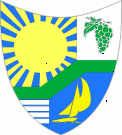 